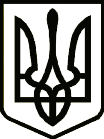 УкраїнаПРИЛУЦЬКА РАЙОННА ДЕРЖАВНА АДМІНІСТРАЦІЯ ЧЕРНІГІВСЬКОЇ ОБЛАСТІРОЗПОРЯДЖЕННЯПро виведення особи із числа дітей, позбавлених батьківського піклування, із дитячого будинку сімейного типу ОСОБА 1,  Яблунівка          Керуючись постановами Кабінету Міністрів України від 26 квітня 2002 року                   № 564 «Про затвердження Положення про дитячий будинок сімейного типу», Порядку провадження органами опіки та піклування діяльності, пов’язаної із захистом прав дитини, затвердженого постановою Кабінету Міністрів України від 24 вересня 2008 року № 866 «Питання діяльності органів опіки та піклування, пов’язаної із захистом прав дитини», враховуючи рішення комісії з питань захисту прав дитини від 27 листопада 2020 року, з о б о в ’ я з у ю:        1. Вивести з 01 грудня 2020 року з дитячого будинку сімейного типу ОСОБА 1, ДАТА народження 1, АДРЕСА 1  особу із числа дітей, позбавлених батьківського піклування, ОСОБА 2, ДАТА народження 2, у зв’язку з досягненням дитиною повноліття.        2. Виключити з угоди про організацію діяльності дитячого будинку сімейного типу від 13 березня 2014 року № 1, додаткового договору про додаткові зобов’язання сторін до угоди від 13 березня 2014 року № 1 «Про організацію діяльності дитячого будинку сімейного типу» від 01 грудня 2016 року, укладені між батьком-вихователем ОСОБА 1 та Прилуцькою районною державною адміністрацією, зобов’язання щодо ОСОБА 2, ДАТА народження 2.3. Службу   у   справах дітей райдержадміністрації направити копію даного розпорядження: - батьку-вихователю  ОСОБА 1, АДРЕСА 1;- службі у справах  дітей Чернігівської облдержадміністрації;- Прилуцькому районному центру соціальних служб для сім’ї, дітей та молоді;- управлінню соціального захисту населення райдержадміністрації.         4. Контроль за виконанням розпорядження покласти на першого заступника голови райдержадміністрації.Голова                                                                                              Олеся КІСЛЕНКОвід27 листопада 2020 р.          Прилуки			      №351